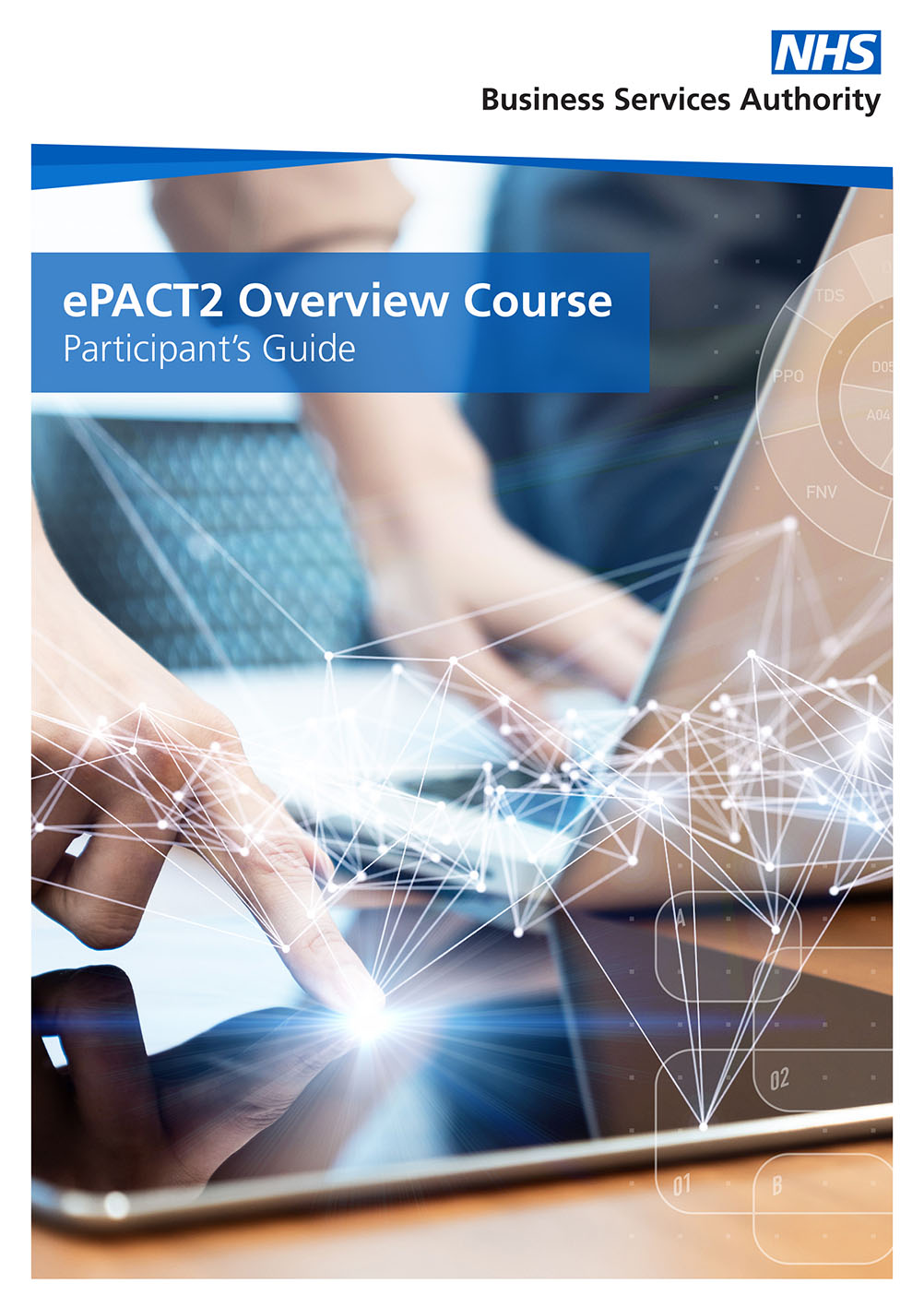 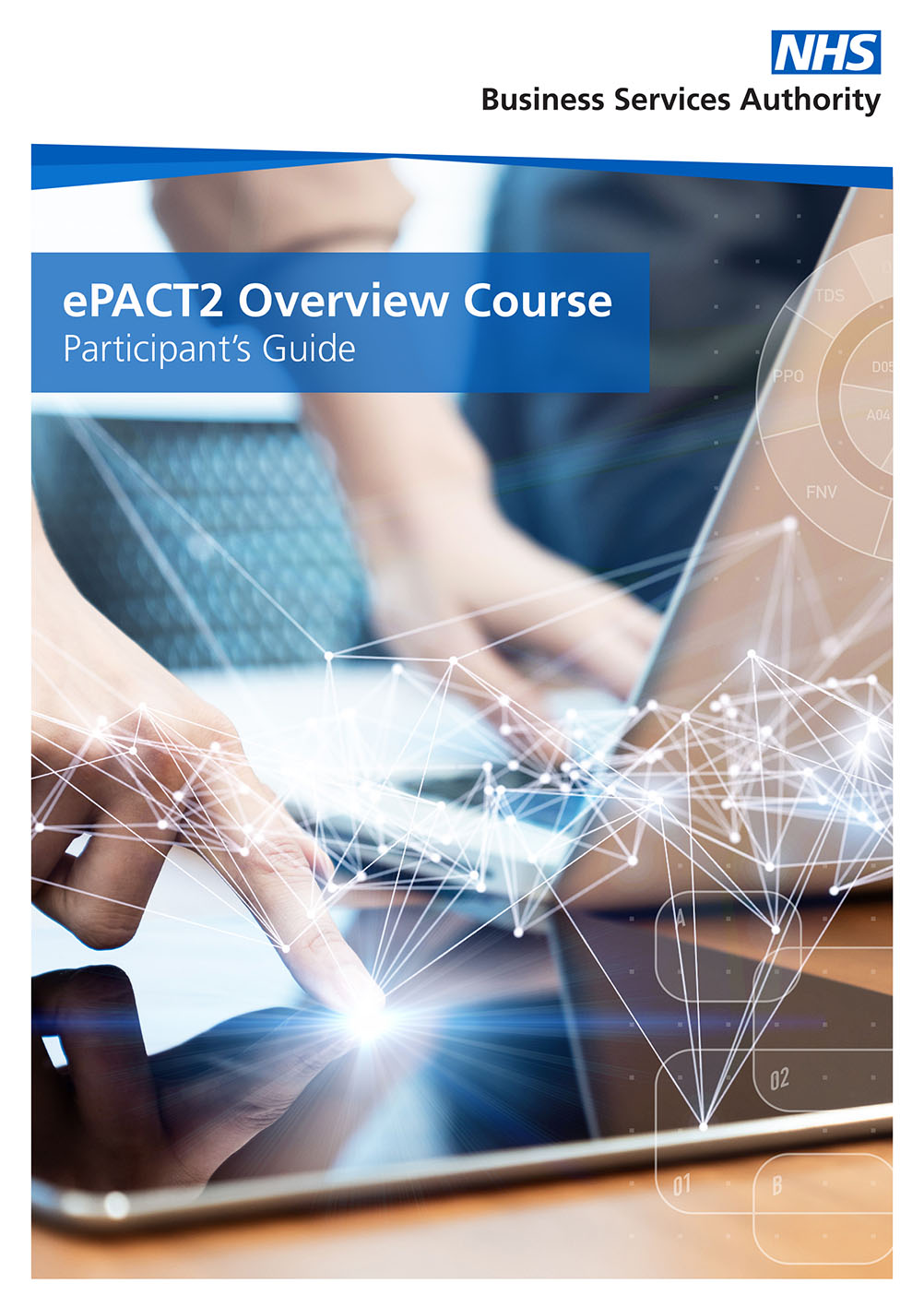 Interactive ContentsUse these interactive contents list to jump straight to the content you want to see. Just click the titles below to go directly to that section:eOPS2 - NHS England Ophthalmic Dashboard v2GOS 1 - Sight TestsGOS 3 - VouchersGOS 3 - SupplementsGOS 4 - Repairs, Replacements & Small GlassesGOS 6 - Mobile Sight TestseOPS2 - NHS England Ophthalmic Dashboard v2Dashboard NameNHS England Ophthalmic Dashboard v2This is also referred to as eOPS2.This section is designed to complement the NHSBSA eOPS2 v2 Dashboard to provide context on the different types of analyses & information presented.eOPS2 uses a claim level patient dataset from PCSE.All reports are currently based on 7 NHS regions & 42 Sustainability and Transformation Partnerships (STPs)All references to Year refer to Calendar Year and NOT Financial Year. Do make use of the hover text inside of graphs and other analysis. These can be useful to identify exactly each data point and other related information.This guidance doesn’t display every graphic or analysis available within eOPS, for instance GOS 4 Repairs have been described but additional graphs & tables for GOS 4 Replacements and GOS 4 Small Glasses have been omitted. The logic applied to one can apply to all similar graphs.For further help and guidance, you can contact the NHSBSA Ophthalmic Insight team at: eopssupport@nhsbsa.nhs.ukGOS 1 - Sight TestsGOS 3 - Vouchers   GOS 3 - Supplements   GOS 4 - Repairs, Replacements & Small GlassesGOS 6 - Mobile Sight TestsAnalysis NameAnalysis DescriptionImageTotal GOS 1 Sight TestsThe total count of all NHS GOS 1 Sight Tests Contracts where NHS Sight Test count > 0, for the Organisation level and Calendar Year/Month selected.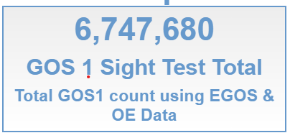 EGOS % of total GOS 1 sight tests% of total count of all GOS 1 Sight Tests which are EGOS, for the Organisation level and FY selected.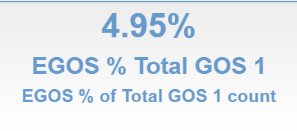 Total OE GOS 1 sight testsThe total count of NHS GOS 1 Sight Tests Contracts as reported in Open Exeter where NHS Sight Test count > 0, for the Organisation level and Calendar Year/Month selected.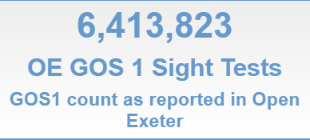 Total EGOS GOS 1 sight testsThe total count of NHS EGOS 1 Sight Tests Contracts as where NHS Sight Test count > 0, for the Organisation level and Calendar Year/Month selected.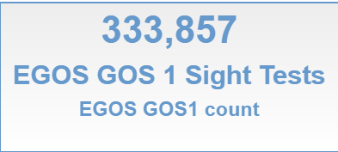 Total GOS 1 Sight Tests Line GraphA Line graph showing the count of total GOS 1 Sight Tests by Month, for the Calendar Year selected.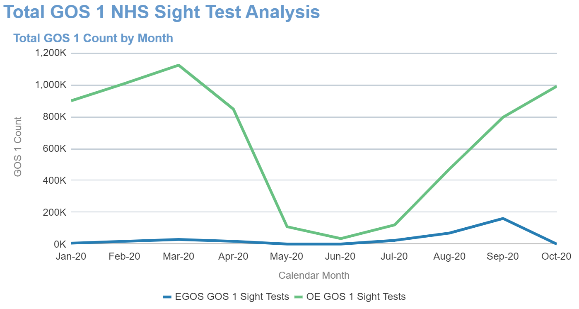 Total GOS 1 Sight Test Pivot TableA table of values showing the total count of GOS 1 Sight Tests by month, for the Calendar Year selected.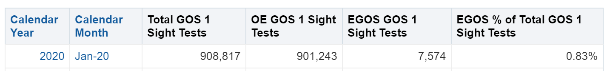 Total EGOS - GOS 1 Sight Tests Line GraphA Line graph showing the count of total GOS 1 Sight Tests by Month, for the Calendar Year selected.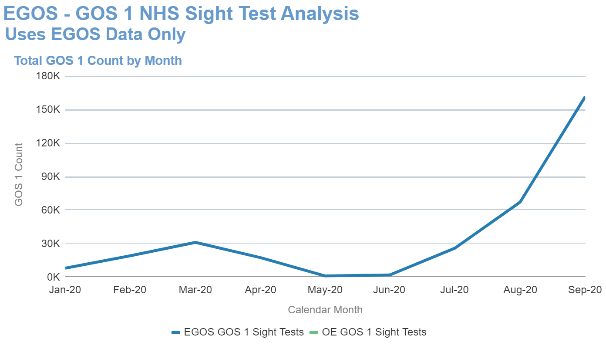 Total GOS 1 Sight Tests Age Band Line GraphA Line graph showing the count of total GOS 1 Sight Tests by Month, for the Calendar Year selected split by age band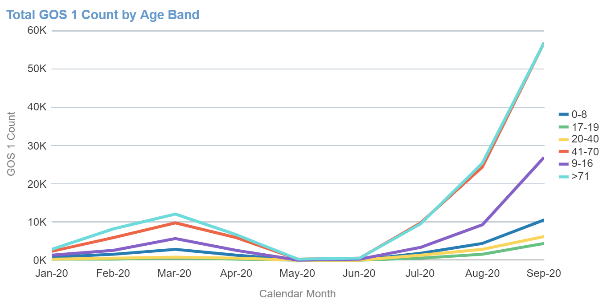 Total GOS 1 Sight Tests by Year Line Graph A Line graph showing the count of total GOS 1 Sight Tests by Calendar Year.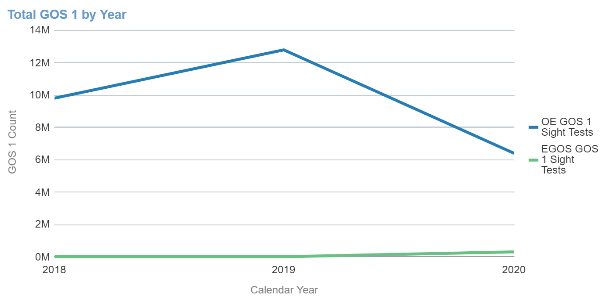 Total GOS 1 Sight Tests by Year Pivot TableA table of values showing the total count of GOS 1 Sight Tests by Calendar Year.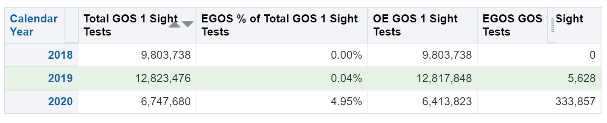 EGOS - Total GOS1 Total count of EGOS GOS1.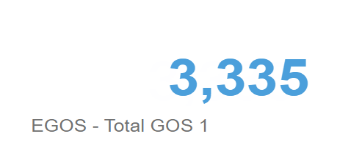 Reporting OrgsTotal count of the reporting organisation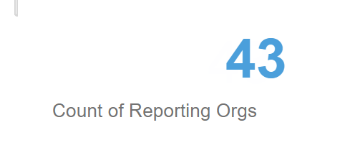 GOS 1 Average per OrgAverage count of GOS 1 per organisation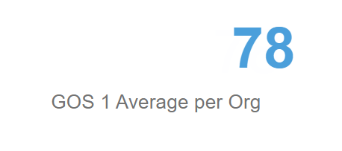 EGOS GOS 1 Count by MonthCount of EGOS GOS 1 by month for the time period and organisation selected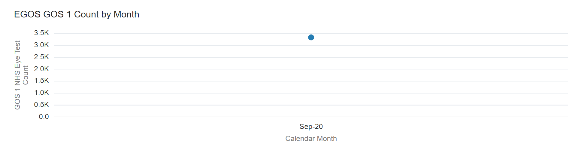 EGOS GOS1 by Contractor Count of EGOS GOS 1 by Contractor for the time period and organisation selected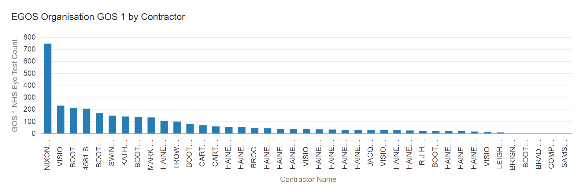 GOS 1 count by STP & ContactorMap showing the GOS 1 count by STP & Contractor, the larger the bubble indicates the higher GOS 1 count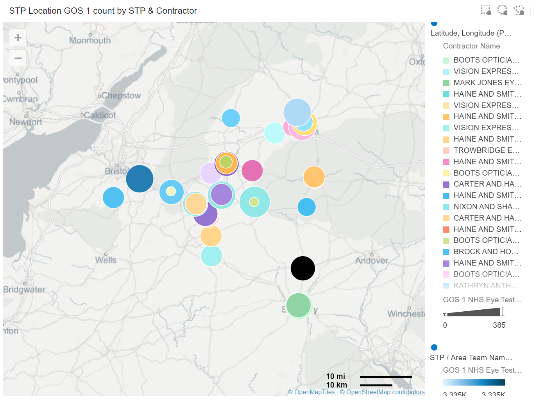 EGOS – GOS 1 Retest SummaryCount of total GOS 1 resets for the time period & organisation selected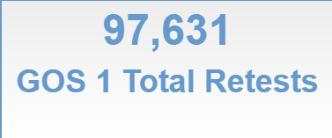 EGOS GOS 1 Retest TrendLine chart showing the trend of the count of EGOS GOS 1 retests for the time period & organisation selected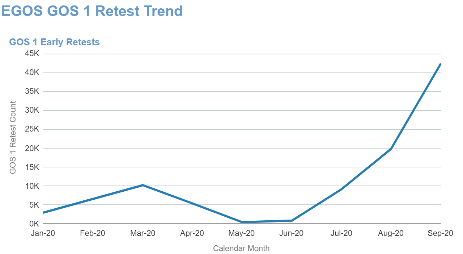 EGOS GOS 1 Retest total by ReasonChart showing the count of EGOS GOS 1 retests by reason for the time period & organisation selected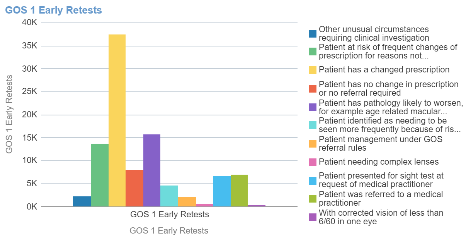 EGOS GOS 1 Retest Count by Retest ReasonTable showing the count of EGOS GOS 1 retests by reason for the time period & organisation selected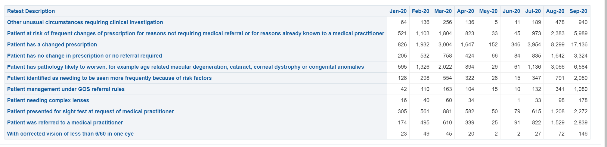 Percentage of EGOS GOS 1 Retest Reason by Age BandChart showing the trend of the percentage of EGOS GOS 1 retests by age band for the time period & organisation selected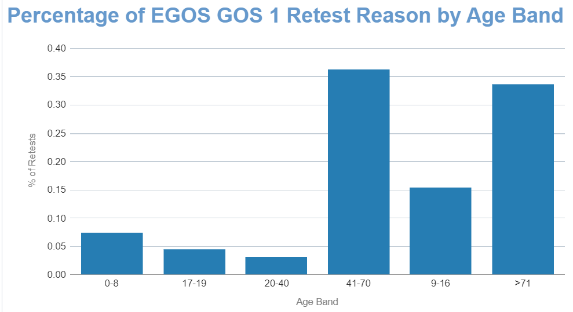 EGOS - GOS 1 Retests by Age Band and ReasonChart showing the trend of the percentage of EGOS GOS 1 retests by reason & age band for the time period & organisation selected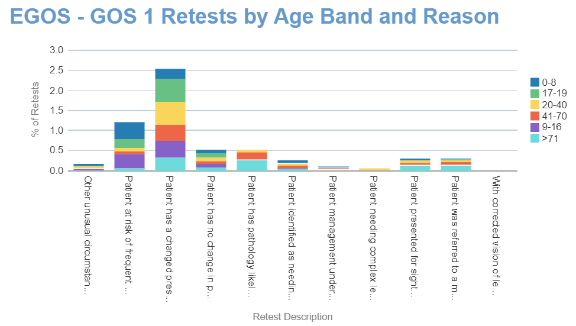 Percentage of EGOS GOS 1 Retest Reason by Age BandTable showing the trend of the percentage of EGOS GOS 1 retests by reason & age band for the time period & organisation selected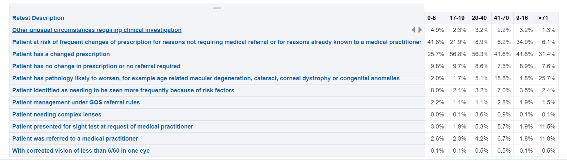 EGOS - GOS 1 Eligibility Indicators – Evidence seenPercentage of EGOS – GOS 1 where evidence has been seen for the time period & organisation selected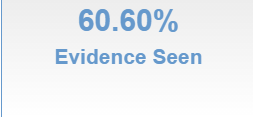 EGOS - GOS 1 Eligibility Indicators – Records seenCount of total EGOS – GOS 1 records seen for the time period & organisation selected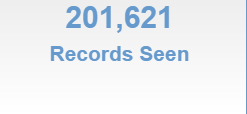 EGOS - GOS 1 Eligibility Indicators – Total recordsCount of total EGOS – GOS 1 records for the time period & organisation selected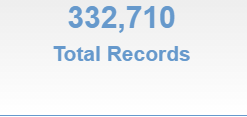 Eligibility Seen % of EGOS - GOS 1 Sight Test ApplicationsLine chart showing the trend of the percentage of EGOS GOS 1 where evidence is seen for the time period & organisation selected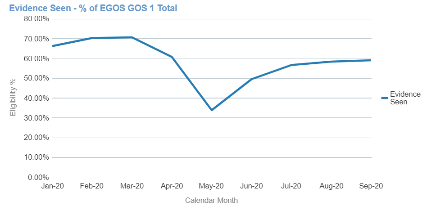 Eligibility Seen % of EGOS - GOS 1 Sight Test ApplicationsLine chart showing the trend of the percentage of EGOS GOS 1 by age band where evidence is seen for the time period & organisation selected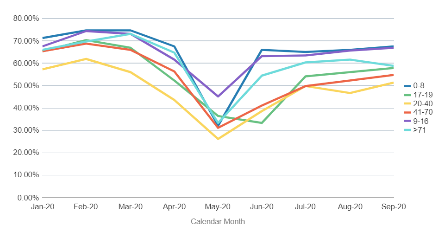 Percentage of EGOS GOS 1 Sight Tests by Eligibility ReasonPivot table showing the percentage of EGOS GOS 1 sight tests by eligibility reason for the time period & organisation selected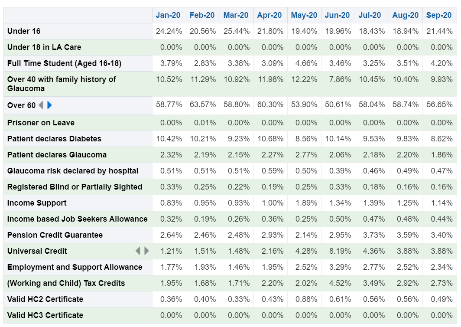 Percentage of EGOS GOS 1 Sight Tests by Eligibility ReasonLine chart showing trend over time for the percentage of EGOS GOS 1 sight tests by eligibility reason for the time period & organisation selected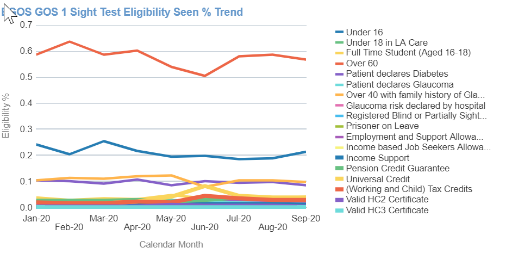 Total GOS 3 VouchersTotal OE & EGOS GOS 3 Vouchers This combines Paper and Electronic Total Voucher Counts (Not Claims)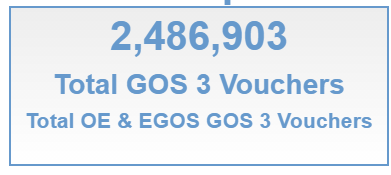 EGOS GOS 3 Voucher %Tile showing the % of EGOS GOS 3 vouchers from all GOS 3 vouchers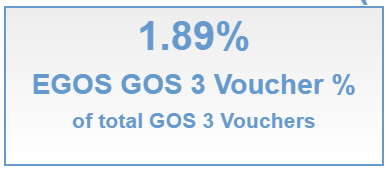 QR – GOS 3 Vouchers Total OE GOS 3 VouchersTile showing the total OE GOS 3 vouchers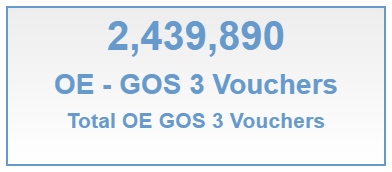 Total GOS 3 voucher count by monthLine chart showing a monthly trend of the Total GOS 3 vouchers, OE – GOS 3 Voucher total and EGOS – GOS 3 Voucher total 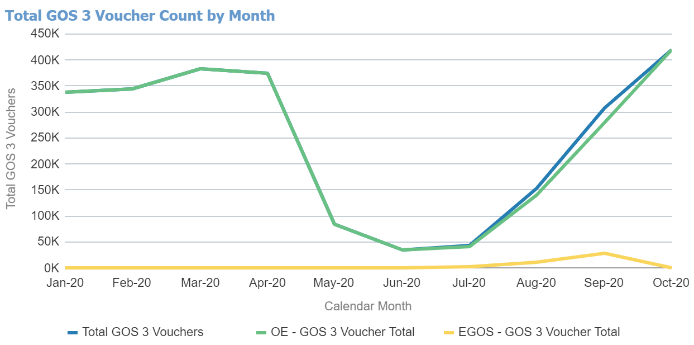 Total GOS 3 voucher by typeBar chart showing the GOS 3 voucher type breakdown for each month 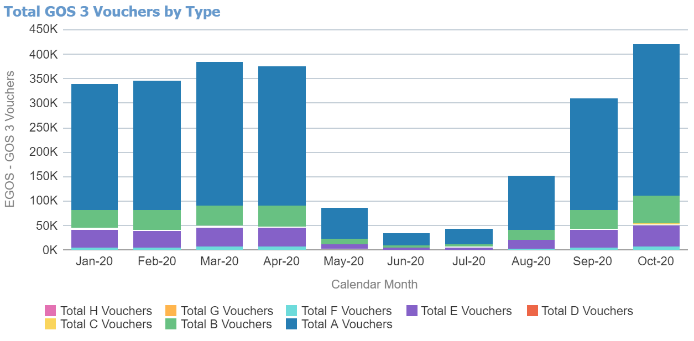 Total GOS 3 Vouchers by YearBar chart showing the GOS 3 voucher type breakdown for each calendar year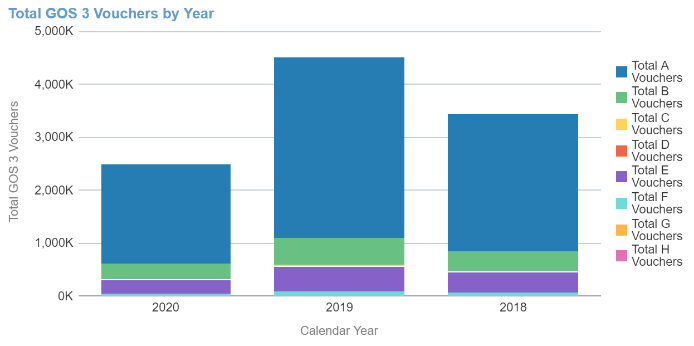 TableTable of data broken down by calendar year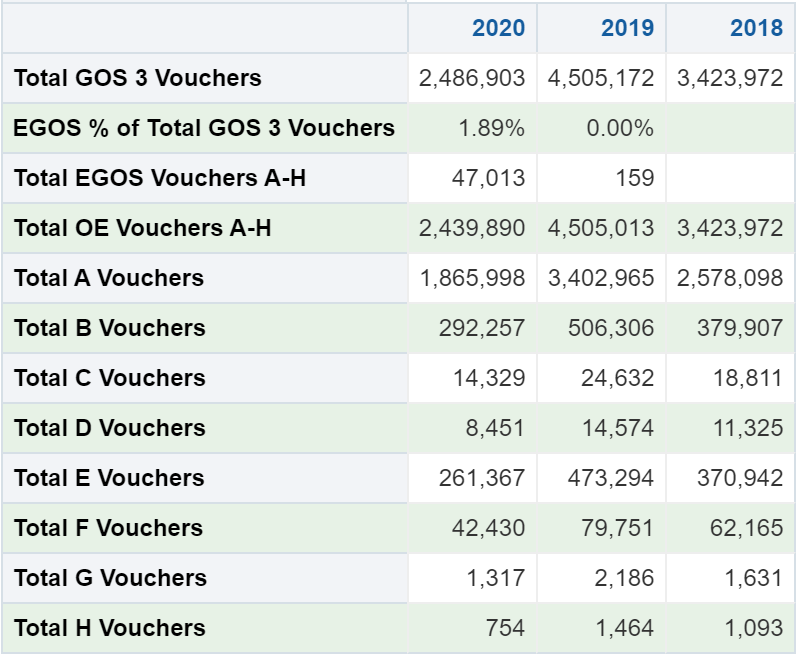 EGOS GOS 3 Voucher TotalShows the count of ALL vouchers issued for the Organisation level for selected time period.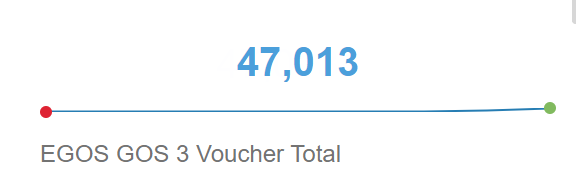 Average GOS 3 by RegionShows the region average count of vouchers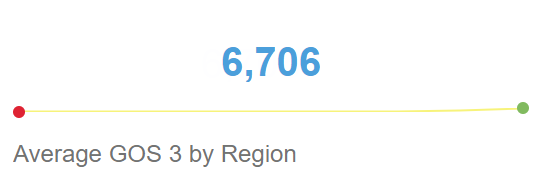 Average GOS 3 by MonthShows the monthly average count of vouchers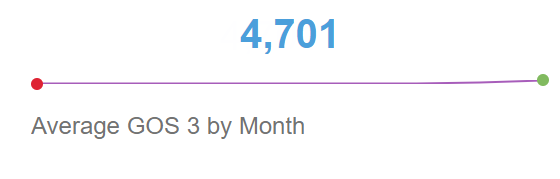 Total GOS 3 Vouchers GraphA graph showing the total count of ALL vouchers by month, for the selected time period.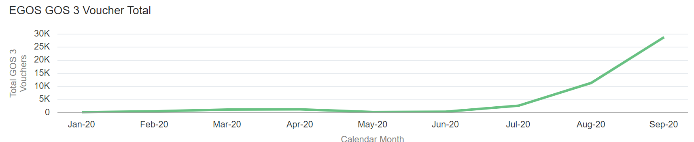 Voucher A-H GraphA graph showing the count of vouchers A-H by region for the selected time period.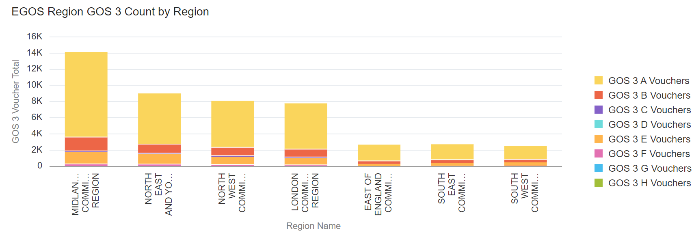 STP Location GOS 3 Count by Region & STPA map with bubbles representing the total count of GOS 3 by STP, for the selected time period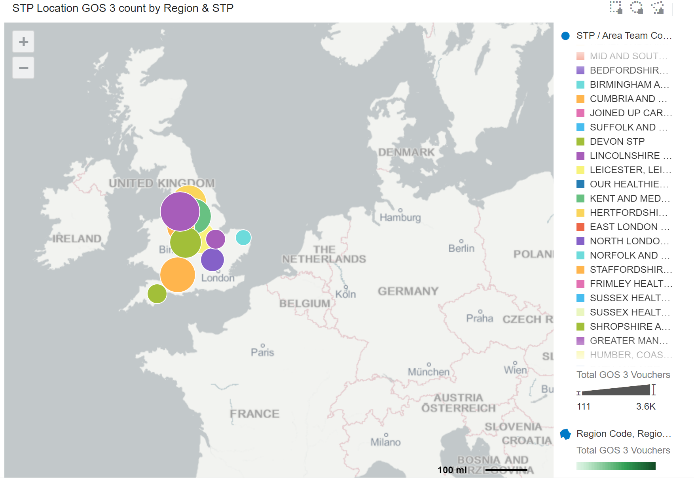 EGOS - GOS 3 Eligibility Indicators – Evidence SeenPercentage of EGOS – GOS 3 vouchers where evidence has been seen for the time period & organisation selected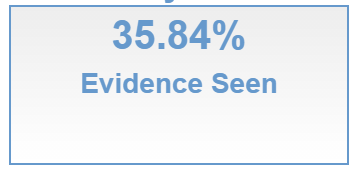 EGOS - GOS 3 Eligibility Indicators – Record SeenCount of total EGOS – GOS 3 vouchers seen for the time period & organisation selected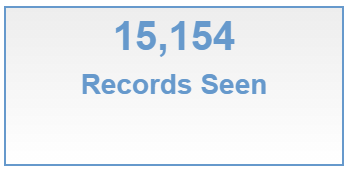 EGOS - GOS 3 Eligibility Indicators – Total RecordsCount of total EGOS – GOS 3 vouchers for the time period & organisation selected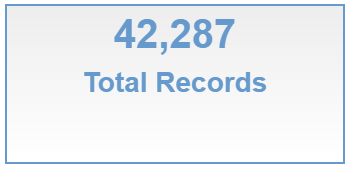 EGOS - GOS 3 Eligibility trend – Evidence SeenLine chart showing the trend of the percentage of EGOS GOS 3 vouchers where evidence is seen for the time period & organisation selected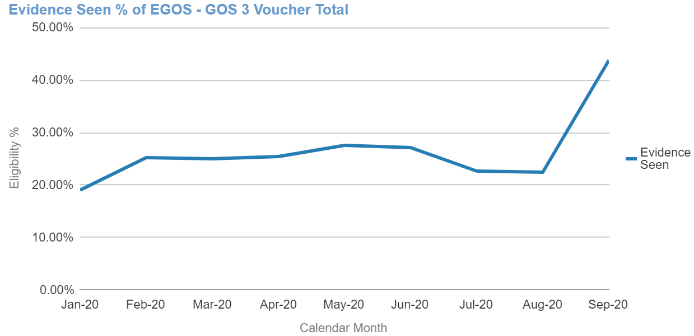 EGOS - GOS 3 Eligibility trend – Evidence Seen by Age bandLine chart showing the trend of the percentage of EGOS GOS 3 vouchers by age band where evidence is seen for the time period & organisation selected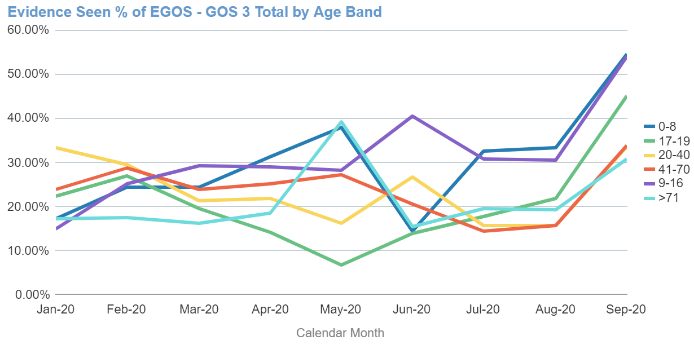 EGOS - GOS 3 Eligibility IndicatorsPivot table showing the percentage of EGOS GOS 3 vouchers by eligibility reason for the time period & organisation selected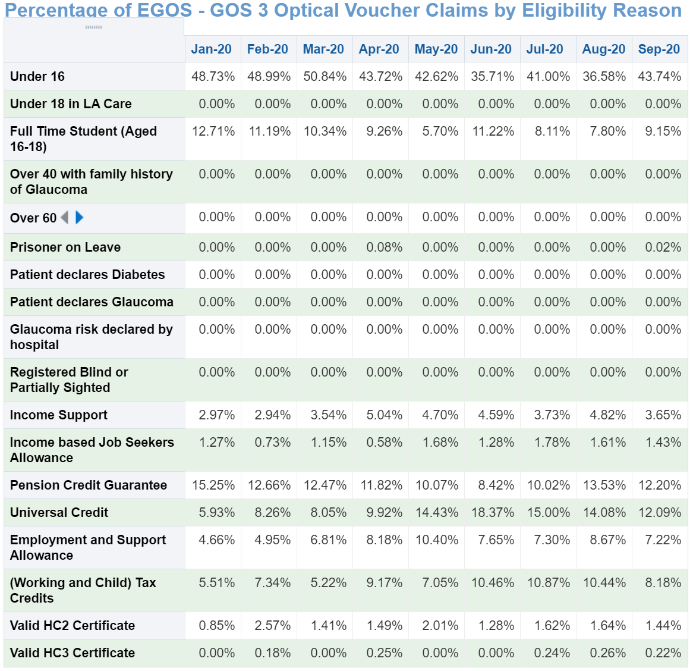 EGOS - GOS 3 Eligibility IndicatorsLine chart showing trend over time for the percentage of EGOS GOS 3 vouchers by eligibility reason 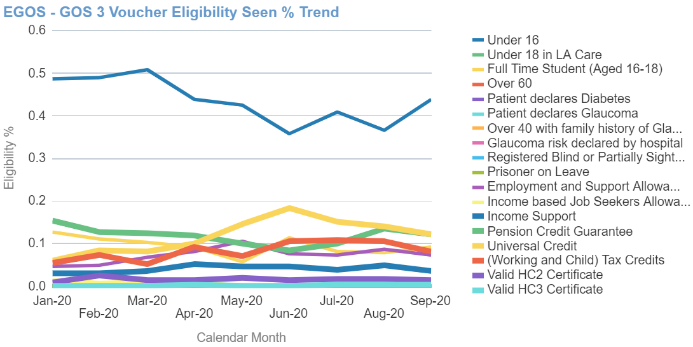 Total GOS 3 SupplementsThe total count of all GOS 3 supplements, for the Organisation level or FY selected.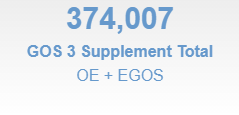 Voucher % with supplementTile showing the % of GOS 3 vouchers with supplement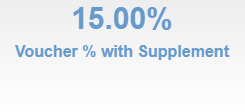 GOS 3 Supplement TotalCount of total OE GOS 3 Supplements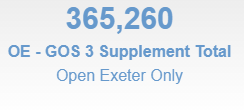 EGOS GOS 3 supplement totalCount of total EGOS GOS 3 Supplements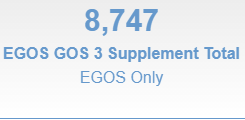 Supplement Total by MonthTotal GOS 3 supplements & second pairs by month for the time period and organisation selected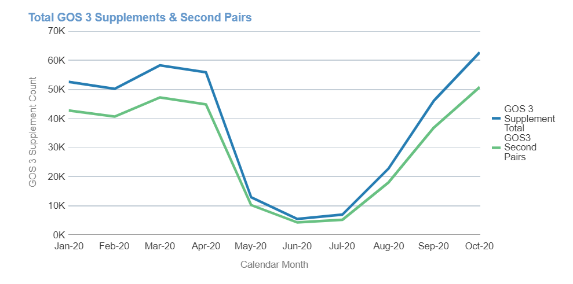 Supplement Total by Month Total GOS 3 supplements by month & supplement for the time period and organisation selected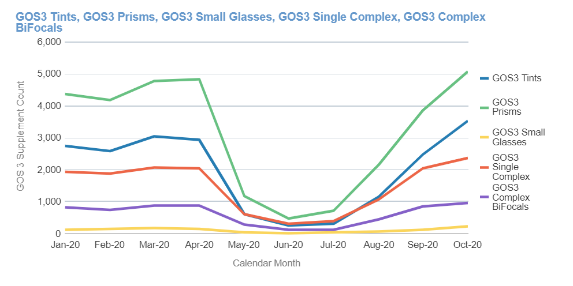 Individual supplement analysisBar chart showing supplement split by OE/EGOS & month, drop-down option to select supplement type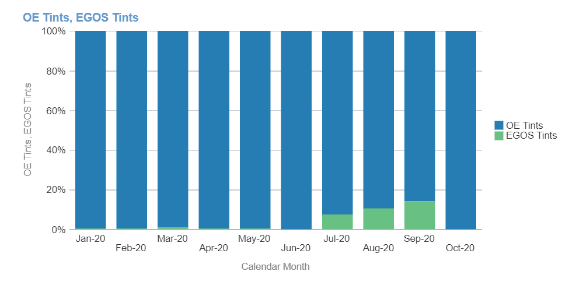 Individual supplement analysisPivot table showing the total count by supplement type and month for the calendar year and organisation selected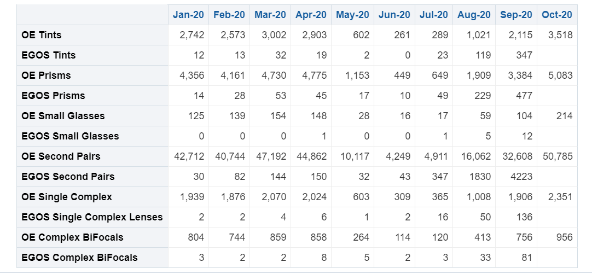 EGOS – Total GOS 3 SupplementsTotal EGOS GOS 3 Supplements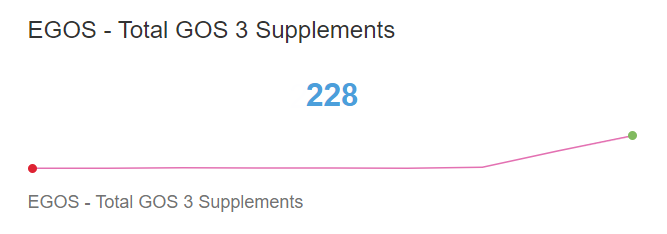 EGOS GOS 3 Supplements (Excl. 2nd Pairs)Total EGOS GOS 3 Supplements (excluding 2nd pairs)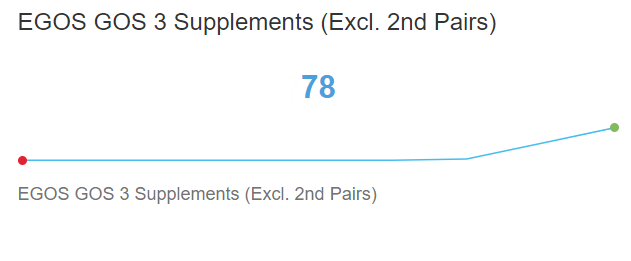 EGOS GOS 3 Supplement TrendLine chart showing trend over time for EGOS GOS 3 Supplements & EGOS GOS 3 Supplements (excluding 2nd pairs) by month for the calendar year and organisation selected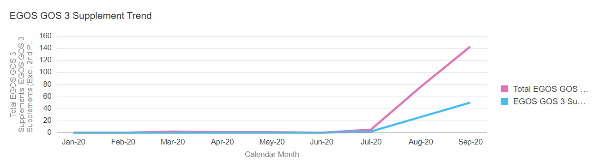 GOS 3 Supplement Count by EOGS OrganisationBar chart showing the count of EGOS GOS 3 Supplements by organisation for the time period and organisation selected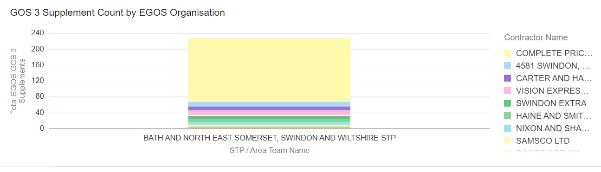 Total GOS 3 Supplement count by STPMap showing the GOS 3 supplement count by STP, the larger the bubble indicates the higher GOS 3 count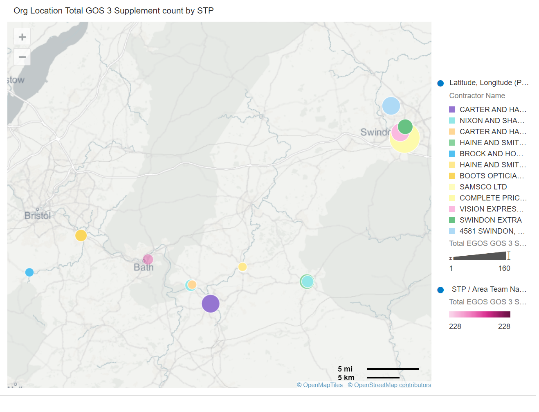 Total GOS 4 RepairsShows the total count of Repairs claimed.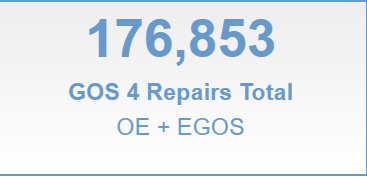 Total GOS 4 ReplacementsShows the total count of Replacements claimed.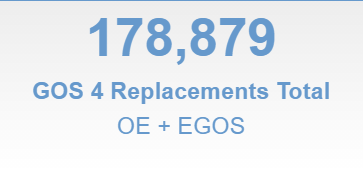 Total GOS 4 Small GlassesShows the total count of Small Glasses claimed.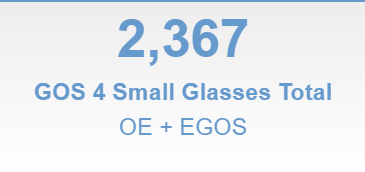 Total GOS 4 Repairs / Replacement / Small Glasses A line graph showing the trend over time for count of GOS 4 claims for the time period & organisation selected 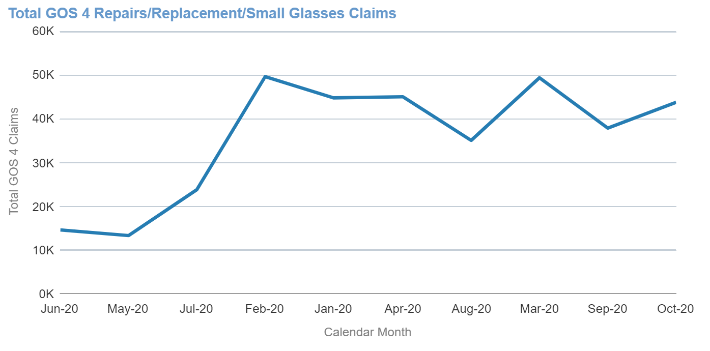 GOS 4 claims by typeA line graph showing the trend over time for count of GOS 4 claims by type for the time period & organisation selected 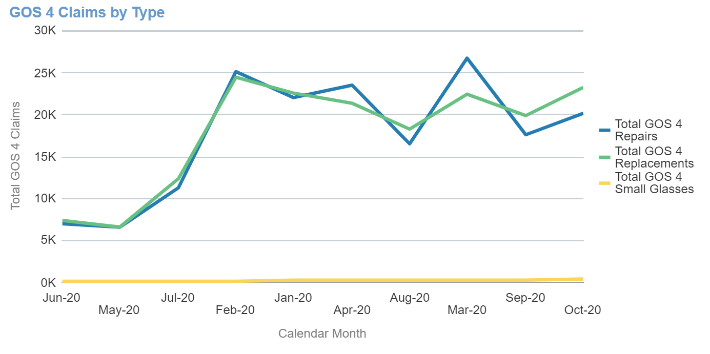 GOS 4 by Year chartTotal GOS 4 claims by Calendar year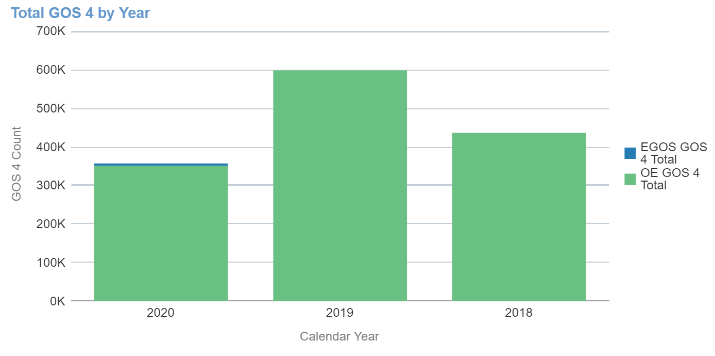 GOS 4 by Year pivot tableTotal GOS 4 claims by Calendar year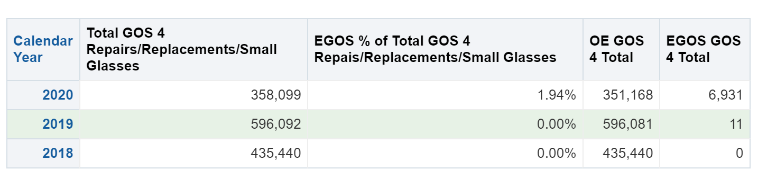 Total EGOS GOS 4 claimsTotal EGOS GOS 4 claims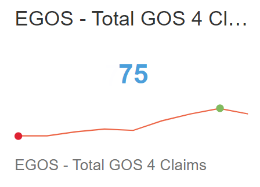 EGOS GOS 4 RepairsTotal EGOS GOS 4 Repairs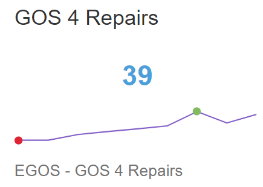 EGOS GOS 4 ReplacementsTotal EGOS GOS 4 Replacements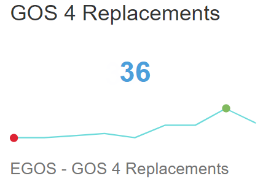 EGOS GOS 4 Small GlassesTotal EGOS GOS 4 Small Glasses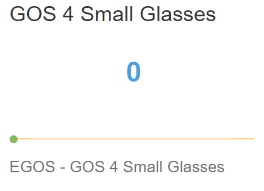 EGOS GOS 4 Trend by MonthLine chart showing the count of EGOS GOS 4 claims by month & type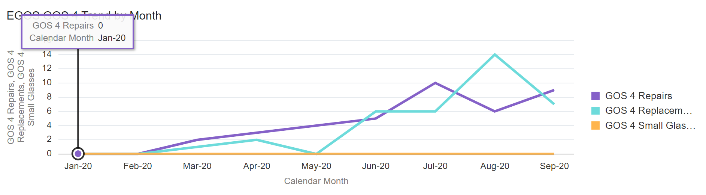 EGOS GOS 4 count by STPBar chart showing the count of EGOS GOS 4 claims by STP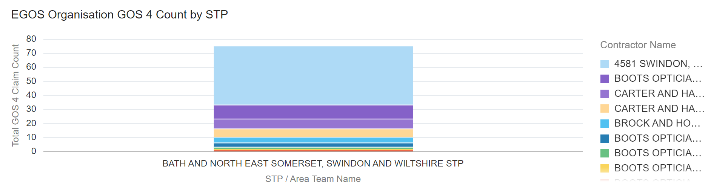 Total GOS 4 claims count by STPMap showing the GOS 4 count by STP, the larger the bubble indicates the higher GOS 4 count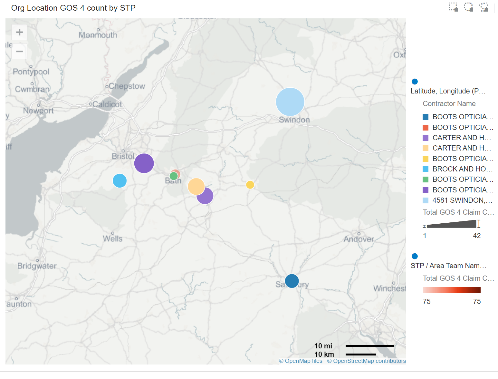 EGOS - GOS 4 Eligibility Indicators – Evidence seenPercentage of EGOS – GOS 4 where evidence has been seen for the time period & organisation selected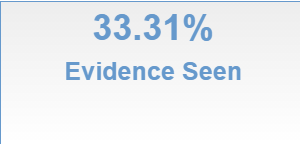 EGOS - GOS 4 Eligibility Indicators – Records seenCount of total EGOS – GOS 4 claims seen for the time period & organisation selected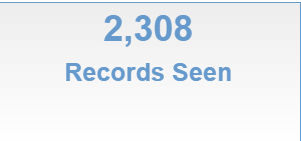 EGOS - GOS 4 Eligibility Indicators – Total recordsCount of total EGOS – GOS 4 claims for the time period & organisation selected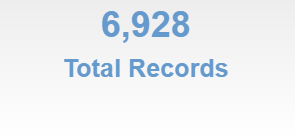 Eligibility Seen % of EGOS - GOS 4 claimsLine chart showing the trend of the percentage of EGOS GOS 4 where evidence is seen for the time period & organisation selected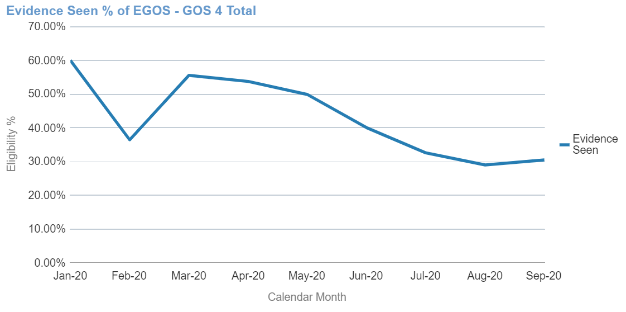 Eligibility Seen % of EGOS - GOS 4 claimsLine chart showing the trend of the percentage of EGOS GOS 4 claims by age band where evidence is seen for the time period & organisation selected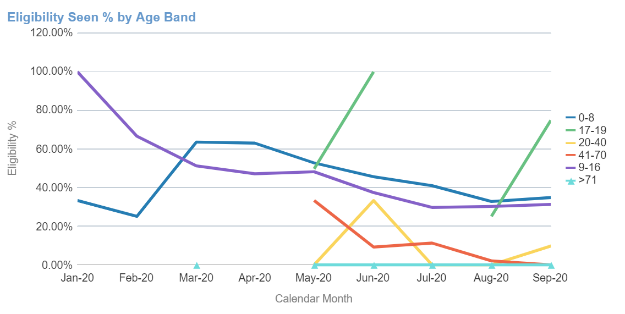 Percentage of EGOS GOS 4 claimsPivot table showing the percentage of EGOS GOS 4 claims by eligibility reason for the time period & organisation selected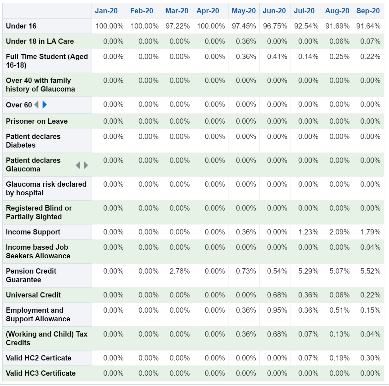 Percentage of EGOS GOS 4 claims by Eligibility ReasonLine chart showing trend over time for the percentage of EGOS GOS 4 claims by eligibility reason 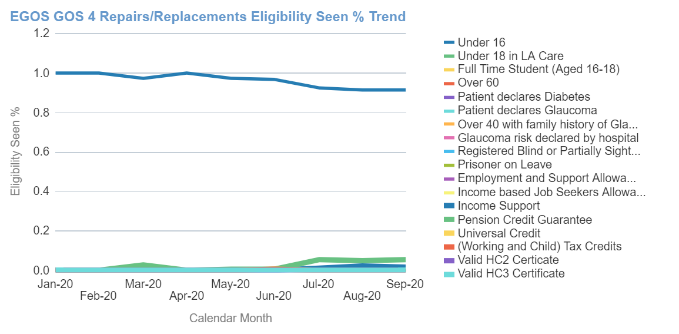 Total GOS 6 Mobile Sight TestsThe total count of NHS GOS 6 Mobile Sight Tests Contracts where NHS Mobile Sight Test count > 0, for the Organisation level and Calendar Year/Month selected.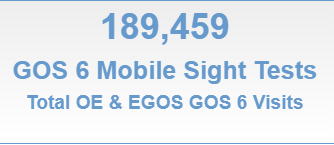 EGOS % of total GOS 6 Mobile sight tests% of total count of all GOS 6 Mobile Sight Tests which are EGOS, for the Organisation level and FY selected.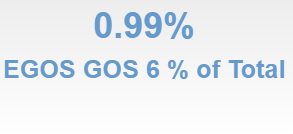 Total OE GOS 6 Mobile sight testsThe total count of NHS GOS 6 Mobile Sight Tests Contracts as reported in Open Exeter where NHS Mobile Sight Test count > 0, for the Organisation level and Calendar Year/Month selected.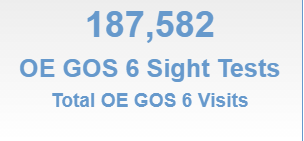 Total EGOS GOS 6 Mobile sight testsThe total count of NHS EGOS 6 Mobile Sight Tests Contracts as where NHS Mobile Sight Test count > 0, for the Organisation level and Calendar Year/Month selected.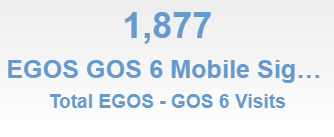 Total GOS 6 Mobile Sight Tests Line GraphA Line graph showing the count of total GOS 6 Mobile Sight Tests by Month, for the Calendar Year selected.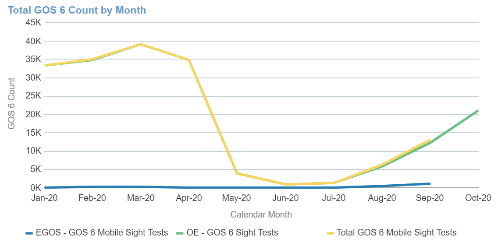 Total GOS 6 Mobile Sight Test A bar chart showing the total count of GOS 6 Mobile Sight Tests by quarter, for the Calendar Year selected.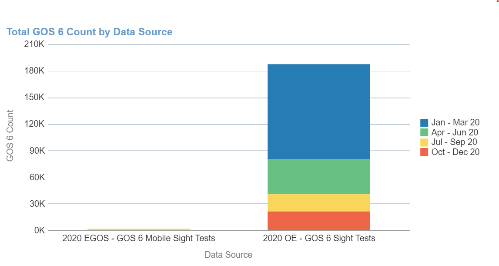 Total GOS 6 Mobile Sight Tests bar chartA bar chart showing the count of total GOS 6 Mobile Sight Tests by Calendar.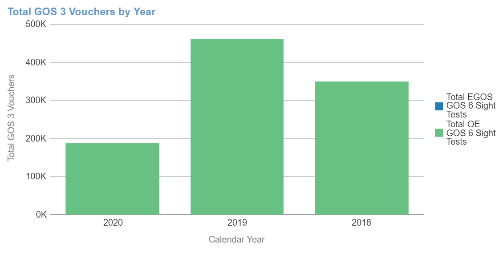 Total GOS 6 Mobile Sight Tests pivot tableA pivot table showing the count of total GOS 6 Mobile Sight Tests by Calendar.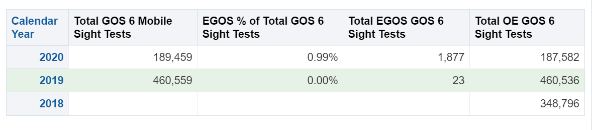 EGOS - Total GOS 6 VouchersTotal count of EGOS GOS 6 vouchers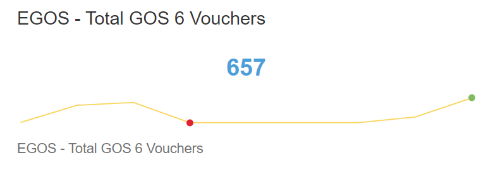 Reporting OrgsTotal count of the reporting organisation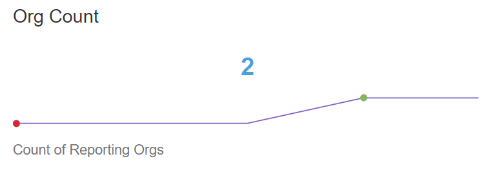 EGOS GOS 6 Count by MonthCount of EGOS GOS 6 by month for the time period and organisation selected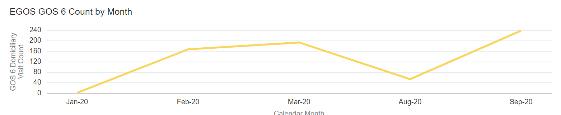 GOS 6 count by STP Total GOS 6 count by STP for the organisation and time period selected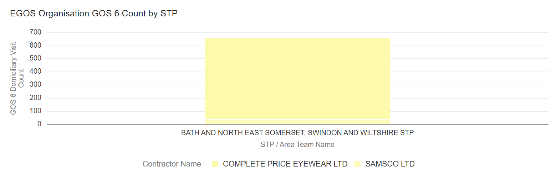 GOS 6 count by STP Map showing the GOS 6 count by STP, the larger the bubble indicates the higher GOS 6 count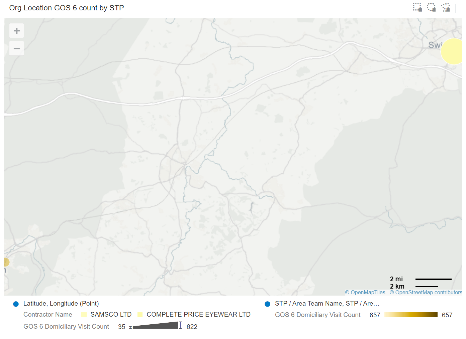 EGOS - GOS 6 – Evidence seenPercentage of EGOS – GOS 6 where evidence has been seen for the time period & organisation selected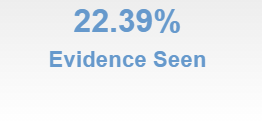 EGOS - GOS 6 Eligibility Indicators – Records seenCount of total EGOS – GOS 6 claims seen for the time period & organisation selected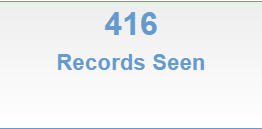 EGOS - GOS 6 Eligibility Indicators – Total recordsCount of total EGOS – GOS 6 claims for the time period & organisation selected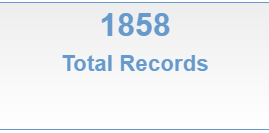 Eligibility Seen % of EGOS GOS 6 – Domiciliary VisitsLine chart showing the trend of the percentage of EGOS GOS 6 – Domiciliary Visits where evidence is seen for the time period & organisation selected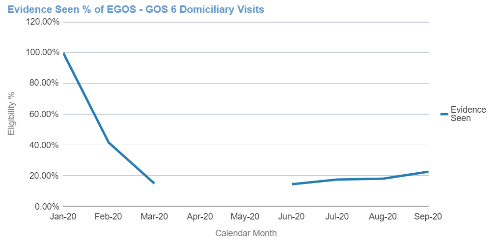 Eligibility Seen % of EGOS GOS 6 – Domiciliary VisitsLine chart showing the trend of the percentage of EGOS GOS 6 – Domiciliary Visits by age band where evidence is seen for the time period & organisation selected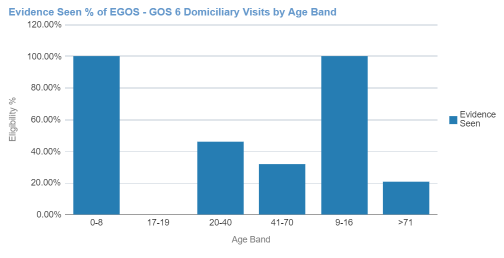 Percentage of EGOS GOS 6 – Domiciliary Visits by Eligibility ReasonPivot table showing the percentage of EGOS GOS 6 – Domiciliary Visits by eligibility reason for the time period & organisation selected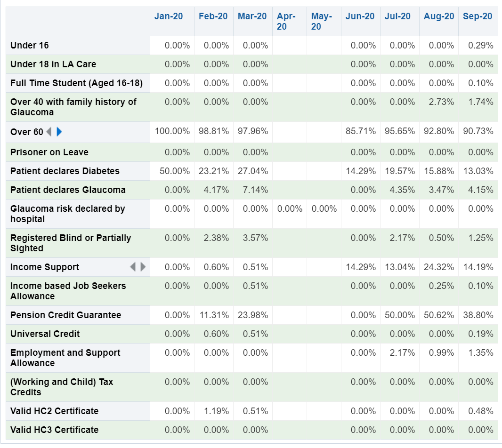 Percentage of EGOS GOS 6 – Domiciliary Visits by Eligibility ReasonLine chart showing trend over time for the percentage of EGOS GOS 6 – Domiciliary Visits by eligibility reason for the time period & organisation selected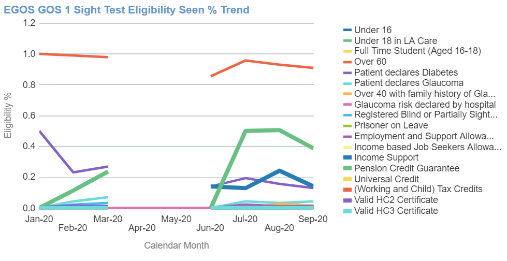 